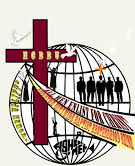 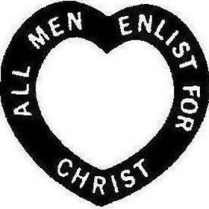 Brotherhood Motto: Teach the word in the home with a consecrated heart, following in the footsteps of the Savior leading all men to God.HOUSTON CITYWIDE BAPTIST BROTHERHOOD UNION                                                CHURCH PLEDGE FORMCHURCH: __________________________________________________________________________CHURCH ADDRESS: ___________________________________________________________________________________________________________________________________________________CHURCH PHONE NO. _______________________________________________________________CHURCH EMAIL: ___________________________________________________________________PASTOR: __________________________________________________________________________BROTHERHOOD / MEN MINISTRY PRESIDENT __________________________________________ADDRESS (PRESIDENT) ________________________________________________________________________________________________________________________________________________PRESIDENT'S HOME PHONE: ________________________________________________________PRESIDENT'S CELL PHONE: __________________________________________________________PRESIDENT'S EMAIL: _______________________________________________________________AMOUNT OF PLEDGE LAST YEAR: $___________________________________________________AMOUNT PLEDGED THIS YEAR: $ ____________________________________________________Make all checks payable to: Houston Citywide Baptist Brotherhood UnionThank you for supporting your Houston Citywide Baptist Brotherhood & Women's Uplift Union 